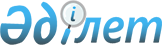 Қазақстан Республикасы Yкiметiнiң 1999 жылғы 30 наурыздағы N 325 қаулысына өзгерiстер енгізу туралы
					
			Күшін жойған
			
			
		
					Қазақстан Республикасы Үкіметінің 2004 жылғы 25 маусымдағы N 708 қаулысы.
Күші жойылды - ҚР Үкіметінің 2004.12.31. N 1460 қаулысымен.



      Қазақстан Республикасының Үкiметi қаулы етеді:




      1. "Қазақстан Республикасының Статистика жөнiндегi агенттiгiнiң мәселелерi" туралы Қазақстан Республикасы Yкiметінің 1999 жылғы 30 наурыздағы N 325 
 қаулысына 
 (Қазақстан Республикасының ПYКЖ-ы, 1999 ж., N 10, 98-құжат) мынадай өзгерiстер енгiзiлсiн:



      көрсетілген қаулымен бекiтілген Қазақстан Республикасының Статистика жөнiндегi агенттігiнiң қарамағындағы ұйымдардың тiзбесiнде:



      "Алматы экономика және статистика институты" жабық акционерлiк қоғамы"



      "Қазақстан Республикасы Статистика жөнiндегі агенттiгiнiң Ақпарат-баспа орталығы" - "Қазстатақпарат" республикалық мемлекеттiк кәсiпорны (шаруашылық жүргiзу құқығында)" деген жолдар алынып тасталсын.




      2. Осы қаулы қол қойылған күнінен бастап күшіне енедi.


      Қазақстан Республикасының




      Премьер-Mинистрі


					© 2012. Қазақстан Республикасы Әділет министрлігінің «Қазақстан Республикасының Заңнама және құқықтық ақпарат институты» ШЖҚ РМК
				